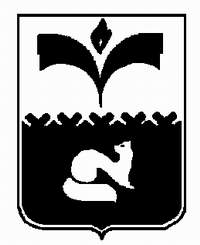 ДУМА ГОРОДА ПОКАЧИХанты-Мансийский автономный округ - ЮграРЕШЕНИЕот  19.12.2012                                                                                      № 134О прогнозном  плане приватизации муниципального имущества на 2013 год 	Рассмотрев проект решения Думы города «О прогнозном плане приватизации муниципального имущества на 2013 год», Дума города									РЕШИЛА:	Информацию комитета по управлению муниципальным имуществом администрации города Покачи о прогнозном плане приватизации муниципального имущества на 2013 год согласно приложению принять к сведению.Председатель Думы города 					       Н.В. Борисова                                                     				       Приложение                                                                             к решению Думы города  от 19.12.2012 № 134Информация о прогнозном плане приватизации муниципального имущества на 2013 годВ соответствии с пунктом 2 статьи 24 «Положения о порядке  управления и распоряжения имуществом, находящимся в собственности города  Покачи», утвержденного решением Думы города от 27.11.2009  года № 139 планирование приватизации муниципального имущества и принятие решений об условиях приватизации муниципального имущества осуществляется в соответствии с порядком, утверждаемым постановлением администрации города.Постановлением администрации города Покачи от 27.02.2012 года       № 204 утверждено положение о порядке планирования приватизации муниципального имущества и принятие решений об условиях приватизации муниципального имущества, в соответствии с которым постановлением администрации города от 24.10.2012 года № 1044 утвержден прогнозный план приватизации муниципального имущества на следующий год. В план приватизации включено 5 единиц муниципального автотранспорта:№ п/пНаименование муниципального имуществаСведения о закреплении (использовании) муниципального имуществаБалансовая стоимостьтыс.руб.Сроки приватизации1Автотранспорт: Специальный АСМП, 2006г/в (инв. № 101050008)Оперативное управление МБУЗ «Центральная городская больница»342,00в течение 1-2 квартала2013г.2Автотранспорт: Автомобиль санитарный  для оказания медицинской помощи(инв. № 101050006)Оперативное управление МБУЗ «Центральная городская больница»428,03в течение 1-2 квартала2013г.3Автотранспорт: Автомобиль санитарный  для оказания медицинской помощи(инв. № 101050007)Оперативное управление МБУЗ «Центральная городская больница»428,03в течение 1-2 квартала2013г.4Автотранспорт: ВАЗ-21074,2007г/в(инв. № 101050019)Оперативное управление ОВД г.Покачи 156,50в течение 3,4 квартала2013г.5Автотранспорт: УАЗ-390902,2006г/в(инв. № 1050015)Оперативное управление ОВД г.Покачи 278,72в течение 2,3 квартала2013г.